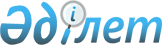 О комиссии по проверке компонентов общей инфраструктуры документирования информации в электронном виде на соответствие требованиям к созданию, развитию и функционированию трансграничного пространства доверияРаспоряжение Совета Евразийской экономической комиссии от 29 августа 2023 года № 24.
      В целях реализации пункта 18  Протокола об информационно-коммуникационных технологиях и информационном взаимодействии в рамках Евразийского экономического союза (приложение № 3 к Договору о Евразийском экономическом союзе от 29 мая 2014 года) и в соответствии с пунктом 4 Положения о комиссии по проверке компонентов общей инфраструктуры документирования информации в электронном виде на соответствие требованиям к созданию, развитию и функционированию трансграничного пространства доверия, утвержденного Решением Совета Евразийской экономической комиссии от 5 декабря 2018 г. № 96:
      1. Утвердить прилагаемый состав комиссии по проверке компонентов общей инфраструктуры документирования информации в электронном виде на соответствие требованиям к созданию, развитию и функционированию трансграничного пространства доверия.
      2. Настоящее распоряжение вступает в силу с даты его опубликования на официальном сайте Евразийского экономического союза. CОСТАВ комиссии по проверке компонентов общей инфраструктуры документирования информации в электронном виде на соответствие требованиям к созданию, развитию и функционированию трансграничного пространства доверия
					© 2012. РГП на ПХВ «Институт законодательства и правовой информации Республики Казахстан» Министерства юстиции Республики Казахстан
				
      Члены Совета Евразийской экономической комиссии:
УТВЕРЖДЕН
распоряжением Совета
Евразийской экономической комиссии
от 29 августа 2023 г. № 24
Симонян 
Варос Арутюнович
–

член Коллегии (Министр) по внутренним рынкам, информатизации, информационно-коммуникационным технологиям Евразийской экономической комиссии (председатель комиссии)
член Коллегии (Министр) по внутренним рынкам, информатизации, информационно-коммуникационным технологиям Евразийской экономической комиссии (председатель комиссии)
Джапаров 
Рустам Турдубекович
–

заместитель директора Департамента информационных технологий Евразийской экономической комиссии (заместитель председателя комиссии)
заместитель директора Департамента информационных технологий Евразийской экономической комиссии (заместитель председателя комиссии)
От Республики Армения

Гаспарян 
Грачья Арменович
–

сотрудник Службы национальной безопасности Республики Армения
сотрудник Службы национальной безопасности Республики Армения
Манукян 
Лусине Нуриджановна 
–

главный специалист Управления цифровизации Министерства высокотехнологической промышленности Республики Армения 
главный специалист Управления цифровизации Министерства высокотехнологической промышленности Республики Армения 
Моралян 
Айк Робертович
–

ведущий специалист отдела интеграции систем ЕАЭС закрытого акционерного общества "ЭКЕНГ"
ведущий специалист отдела интеграции систем ЕАЭС закрытого акционерного общества "ЭКЕНГ"
От Республики Беларусь

Москалев
Дмитрий Владимирович
–

заместитель начальника республиканского удостоверяющего центра Республиканского унитарного предприятия "Национальный центр электронных услуг"
заместитель начальника республиканского удостоверяющего центра Республиканского унитарного предприятия "Национальный центр электронных услуг"
Носков 
Алексей Васильевич
–

заместитель начальника Управления стратегического развития Министерства связи и информатизации Республики Беларусь
заместитель начальника Управления стратегического развития Министерства связи и информатизации Республики Беларусь
Филипенко 
Андрей Александрович
–

первый заместитель директора Республиканского унитарного предприятия "Национальный центр электронных услуг"
первый заместитель директора Республиканского унитарного предприятия "Национальный центр электронных услуг"
Шибков 
Александр Владимирович 
–

сотрудник Оперативно-аналитического центра при Президенте Республики Беларусь
сотрудник Оперативно-аналитического центра при Президенте Республики Беларусь
От Республики Казахстан

Абдиев 
Ерболат Ержумартович
–

руководитель управления цифровых сервисов Департамента цифровых решений Министерства цифрового развития, инноваций и аэрокосмической промышленности Республики Казахстан
руководитель управления цифровых сервисов Департамента цифровых решений Министерства цифрового развития, инноваций и аэрокосмической промышленности Республики Казахстан
Абулаисов 
Галымжан Аманжолович
–

заместитель директора Департамента экономической интеграции Министерства торговли и интеграции Республики Казахстан
заместитель директора Департамента экономической интеграции Министерства торговли и интеграции Республики Казахстан
Адылханов 
Алмаз Адылханович
–

руководитель управления экспертизы проектов в сфере экономики, финансов и торговли Департамента экспертизы проектов по международной экономической интеграции Министерства юстиции Республики Казахстан
руководитель управления экспертизы проектов в сфере экономики, финансов и торговли Департамента экспертизы проектов по международной экономической интеграции Министерства юстиции Республики Казахстан
Айтмуханов 
Кайрат Серикович
–

главный эксперт Управления интеграционных процессов ЕАЭС Министерства цифрового развития, инноваций и аэрокосмической промышленности Республики Казахстан
главный эксперт Управления интеграционных процессов ЕАЭС Министерства цифрового развития, инноваций и аэрокосмической промышленности Республики Казахстан
Дюсенбек
Женис Думанулы
–

главный эксперт управления развития интеграции Департамента экономической интеграции Министерства торговли и интеграции Республики Казахстан
главный эксперт управления развития интеграции Департамента экономической интеграции Министерства торговли и интеграции Республики Казахстан
Кабдеш 
Адлетхан Канатович
–

руководитель управления по защите персональных данных Комитета по информационной безопасности Министерства цифрового развития, инноваций и аэрокосмической промышленности Республики Казахстан 
руководитель управления по защите персональных данных Комитета по информационной безопасности Министерства цифрового развития, инноваций и аэрокосмической промышленности Республики Казахстан 
Кадылбеков 
Камбар Кадылбекович
–

главный эксперт управления цифровых сервисов Департамента цифровых решений Министерства цифрового развития, инноваций и аэрокосмической промышленности Республики Казахстан
главный эксперт управления цифровых сервисов Департамента цифровых решений Министерства цифрового развития, инноваций и аэрокосмической промышленности Республики Казахстан
Каймульдина 
Гульнара Амангельдиевна
–

и. о. заместителя директора Департамента по правам интеллектуальной собственности Министерства юстиции Республики Казахстан
и. о. заместителя директора Департамента по правам интеллектуальной собственности Министерства юстиции Республики Казахстан
Калдыбеков 
Алгазы Ергазыевич
–

начальник управления сопровождения и развития инфраструктуры открытых ключей акционерного общества "Национальные информационные технологии"
начальник управления сопровождения и развития инфраструктуры открытых ключей акционерного общества "Национальные информационные технологии"
От Кыргызской Республики

Айдиев
Нурлан Калыбекович 
–

заместитель директора государственного предприятия "Инфоком" при Министерстве цифрового развития Кыргызской Республики 
заместитель директора государственного предприятия "Инфоком" при Министерстве цифрового развития Кыргызской Республики 
Бактыбеков 
Узак Бактыбекович 
–

аналитик управления проектной деятельности государственного предприятия "Инфоком" при Министерстве цифрового развития Кыргызской Республики
аналитик управления проектной деятельности государственного предприятия "Инфоком" при Министерстве цифрового развития Кыргызской Республики
Жуковин 
Евгений Алексеевич 
–

главный системный администратор управления инфраструктуры государственного предприятия "Инфоком" при Министерстве цифрового развития Кыргызской Республики 
главный системный администратор управления инфраструктуры государственного предприятия "Инфоком" при Министерстве цифрового развития Кыргызской Республики 
Кубанычбеков
Темирлан Кубанычбекович
–

сотрудник Координационного центра по обеспечению кибербезопасности Государственного комитета национальной безопасности 
Кыргызской Республики
сотрудник Координационного центра по обеспечению кибербезопасности Государственного комитета национальной безопасности 
Кыргызской Республики
Мамбетказиев 
Нурлан Тынымсеитович
–

главный специалист отдела регулирования электронной цифровой подписи и 
аккредитации Министерства цифрового развития Кыргызской Республики
главный специалист отдела регулирования электронной цифровой подписи и 
аккредитации Министерства цифрового развития Кыргызской Республики
От Российской Федерации

Дробаденко 
Константин Валерьевич
–

начальник управления центра 
Федеральной службы безопасности 
Российской Федерации 
начальник управления центра 
Федеральной службы безопасности 
Российской Федерации 
Живов 
Андрей Сергеевич
–

заместитель директора Департамента развития массовых коммуникаций и международного сотрудничества Министерства цифрового развития, связи и массовых коммуникаций Российской Федерации
заместитель директора Департамента развития массовых коммуникаций и международного сотрудничества Министерства цифрового развития, связи и массовых коммуникаций Российской Федерации
Палей 
Анатолий Анатольевич
–

заместитель начальника отдела Департамента развития инфраструктуры электронного правительства Министерства цифрового развития, связи и массовых коммуникаций Российской Федерации 
заместитель начальника отдела Департамента развития инфраструктуры электронного правительства Министерства цифрового развития, связи и массовых коммуникаций Российской Федерации 
Ярополов 
Ярослав Олегович 
–

заместитель директора Департамента развития инфраструктуры электронного правительства Министерства цифрового развития, связи и массовых коммуникаций Российской Федерации 
заместитель директора Департамента развития инфраструктуры электронного правительства Министерства цифрового развития, связи и массовых коммуникаций Российской Федерации 
От Евразийской экономической комиссии

Алексанян 
Александр Сергеевич
–

директор Департамента информационных технологий 
директор Департамента информационных технологий 
Ковальчук
Сергей Анатольевич
–

начальник отдела эксплуатации элементов трансграничного пространства доверия Департамента информационных технологий
начальник отдела эксплуатации элементов трансграничного пространства доверия Департамента информационных технологий
Харахордин 
Юрий Вадимович 
–

начальник отдела информационной безопасности Департамента информационных технологий 
начальник отдела информационной безопасности Департамента информационных технологий 